Mathematics DepartmentYear 9 Foundation Home Learning Booklet – 27th April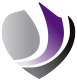 Student’s Name:....................................................      Teacher:.................................................................Please Note; it is important to show your working out, if not you will not receive the marks.Week 2Lesson 1Q1)23.5 + 38.24Q7) 18 –  -31Q2) 407  11Q8) 4.5 x 8Q3)What is  x  in its simplest form?Q9)  What is 11% of £310?Q4) Round 0.0314 to 1 significant figureQ10) Round 12.3842 to 2 decimal placeQ5) Using prime decomposition find the prime factors of 42(HINT: the tree method)Q11) What is the perimeter of this shape?Q6) What is the area of this shape?Q12) What is the circumference of this circle to 1 decimal place?Week 2Lesson 2Q1)382 + -217Q7) 49.2 – 17.9Q2) 768  24Q8) 41 x -9Q3) With a normal six sided dice, what is the probability of rolling a prime number? Put your answer in its simplest form.Q9) What is the nth term of the following sequence?5, 8, 11, 14, 17, 20Q4)What is 32% as a fraction in its simplest form?Q10) What is the Lowest Common Multiple of 12 and 8?Q5) What is the Highest Common Factor of 32 and 48?Q11)6c + 7 = 31, what does c equal?Q6) Split £64 into the ratio 5:3Q12) In a class of 24 students 1/3 have brown hair, 50% have blonde, the rest have black hair. How many students have brown hair?How many Students have blonde hair?c)    How many students have black hair?Week 2Lesson 3Q1)29.3 + -17.2Q7) 324 – 94.23Q2) 75  6Q8) 4.2 x 1.3Q3)What is   +   ?Q9)  What is 35% increase of £200?Q4) Estimate 21 x 198Q10) Round 5.8526 to 2 decimal placeQ5) Write down all of the factors of 100(HINT: there are 9 factors)Q11) What is the perimeter of this shape?Q6) What is the area of this shape?Q12) What is the area of this circle to 1 decimal place? Week 2Lesson 4Q1)-23 + 41Q7) -19.4 – 7.2Q2) 31.5  7Q8) 12.3 x 17Q3) In a normal deck of cards what is the probability of picking a diamond card from the deck? Put your answer in its simplest form.Q9) What is the term to term rule of this sequence?1, 3, 9, 27, 81, 243, ….Q4)What is 13/20 as a percentage?Q10) What is the Lowest Common Multiple of 10 and 12?Q5) What is the Highest Common Factor of 54 and 36?Q11)3b – 2 = 25, what does b equal?Q6) Split 121 into the ratio 5:6Q12) Order the following from smallest to largest 0.47, 1/2, 51%, 0.41,  